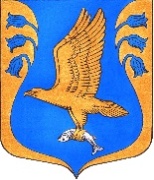 АдминистрацияКузёмкинского сельского поселенияКингисеппского муниципального районаЛенинградской областиПостановление12.12.2023 г.                                    №  197Об актуализации адресных сведений в  ГАРРуководствуясь пунктом 21 статьи 14 Федерального закона от 06.10.2003 г. №131-ФЗ «Об общих принципах организации местного самоуправления в Российской Федерации», постановлением Правительства РФ от 19.11.2014 г. № 1221 «Об утверждении Правил присвоения, изменения и аннулирования адресов», Уставом  Куземикнского сельского поселения, Положением «О присвоении адресов объектам недвижимости расположенным на территории МО «Кузёмкинское сельское поселение», утвержденным постановлением № 54 от 29.05.2013 г.,  постановлением АМО «Кузёмкинское сельское поселение» № 179 от 09.11.2022 г. «Об утверждении административного регламента по предоставлению муниципальной услуги «Присвоение адреса объекту адресации, изменение и аннулирование такого адреса», постановлением Администрации Куземкинского сельского поселения № 92 от 13.07.2023 О внесении изменений в постановление № 179 от 09.11.2022«Об утверждении административного регламента по предоставлению муниципальной услуги «Присвоение адреса объекту адресации, изменение и аннулирование такого адреса», в соответствии с письмом заместителя главы администрации  МО «Кингисеппский муниципальный район» по ЖКХ, транспорту и экологии Е.П.Смирнова № 07-3705 от 01.12.2023 постановляет:Разместить в ГАР дополнительную  информацию по кадастровым номерам объектов недвижимости, являющихся объектами адресации согласно таблице:Настоящее постановление вступает в силу с момента его подписания.Контроль за исполнением постановления оставляю за собой.Глава администрации Куземкинского сельского поселения                                                              В.П.Кулагин           Уникальный номер адреса объекта адресации в ГАРАдрес объектаКН2b83bc9c-2d3f-48c8-9510-b724677ad07fРоссийская Федерация, Ленинградская обл.,  Кингисеппский муниципальный район, Куземкинское сельское поселение д. Кейкино, дом   29 ,квартира 2 47:20:0609002:246649aeb69-9b85-4b1e-9af1-76104fe177d4 Российская Федерация, Ленинградская обл.,  Кингисеппский муниципальный район, Куземкинское сельское поселение д. Кейкино, дом   29, квартира 347:20:0609002:244478b3b2d-f674-4d20-a930-410c05d3f950Российская Федерация, Ленинградская обл.,  Кингисеппский муниципальный район, Куземкинское сельское поселение д. Кейкино, дом   29, квартира 547:20:0609002:2456a9a004e-b8e8-4723-a917-1ebb36632cc3Российская Федерация, Ленинградская обл.,  Кингисеппский муниципальный район, Куземкинское сельское поселение д. Кейкино, дом   29, квартира 647:20:0609002:2484cab7f18-ada8-4107-9d54-128ad36653f4Российская Федерация, Ленинградская обл.,  Кингисеппский муниципальный район, Куземкинское сельское поселение д. Кейкино, дом   29,  квартира 1047:20:0609002:2471db65577-728f-444d-a7ee-0f30fb0f92d5 Российская Федерация, Ленинградская обл.,  Кингисеппский муниципальный район, Куземкинское сельское поселение д. Кейкино, дом   29, квартира 1147:20:0609002:250